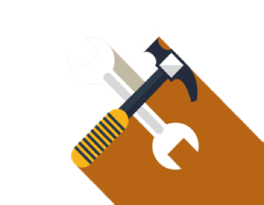 WORKSHEET
UBT Consultant/Advisor EvaluationPURPOSEThis tool provides a method to evaluate the support a co-lead has received from a consultant or advisor.When to UseUse this form when you need to evaluate the support you have received with your UBT.Who UsesCo-leads.How to UseFor each key element of team support, indicate the level of effectiveness that your support person(s) provided for your group.